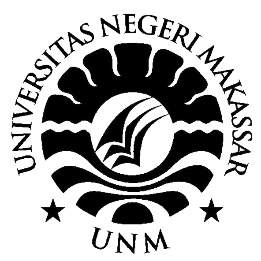 SKRIPSIANALISIS DAMPAK FATHERLESS DAN PENANGANANNYA DI SMA NEGERI 2 ENREKANG (STUDI KASUS 1 ORANG)FAJRIATI TALIBJURUSAN PSIKOLOGI PENDIDIKAN DAN BIMBINGANFAKULTAS ILMU PENDIDIKANUNIVERSITAS NEGERI MAKASSAR2019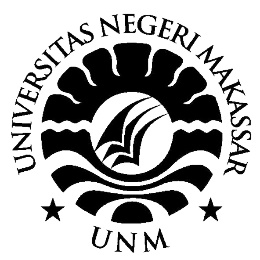 ANALISIS DAMPAK FATHERLESS DAN PENANGANANNYA DI SMA NEGERI 2 ENREKANG (STUDI KASUS 1 ORANG)SKRIPSIDiajukan untuk Memenuhi Sebagian Persyaratan Guna Memperoleh Gelar Sarjana Pendidikan pada Program Studi Bimbingan dan Konseling Strata Satu Fakutas Ilmu Pendidikan Universitas Negeri MakassarOleh:FAJRIATI TALIB1444042017JURUSAN PSIKOLOGI PENDIDIKAN DAN BIMBINGANFAKULTAS ILMU PENDIDIKANUNIVERSITAS NEGERI MAKASSAR2019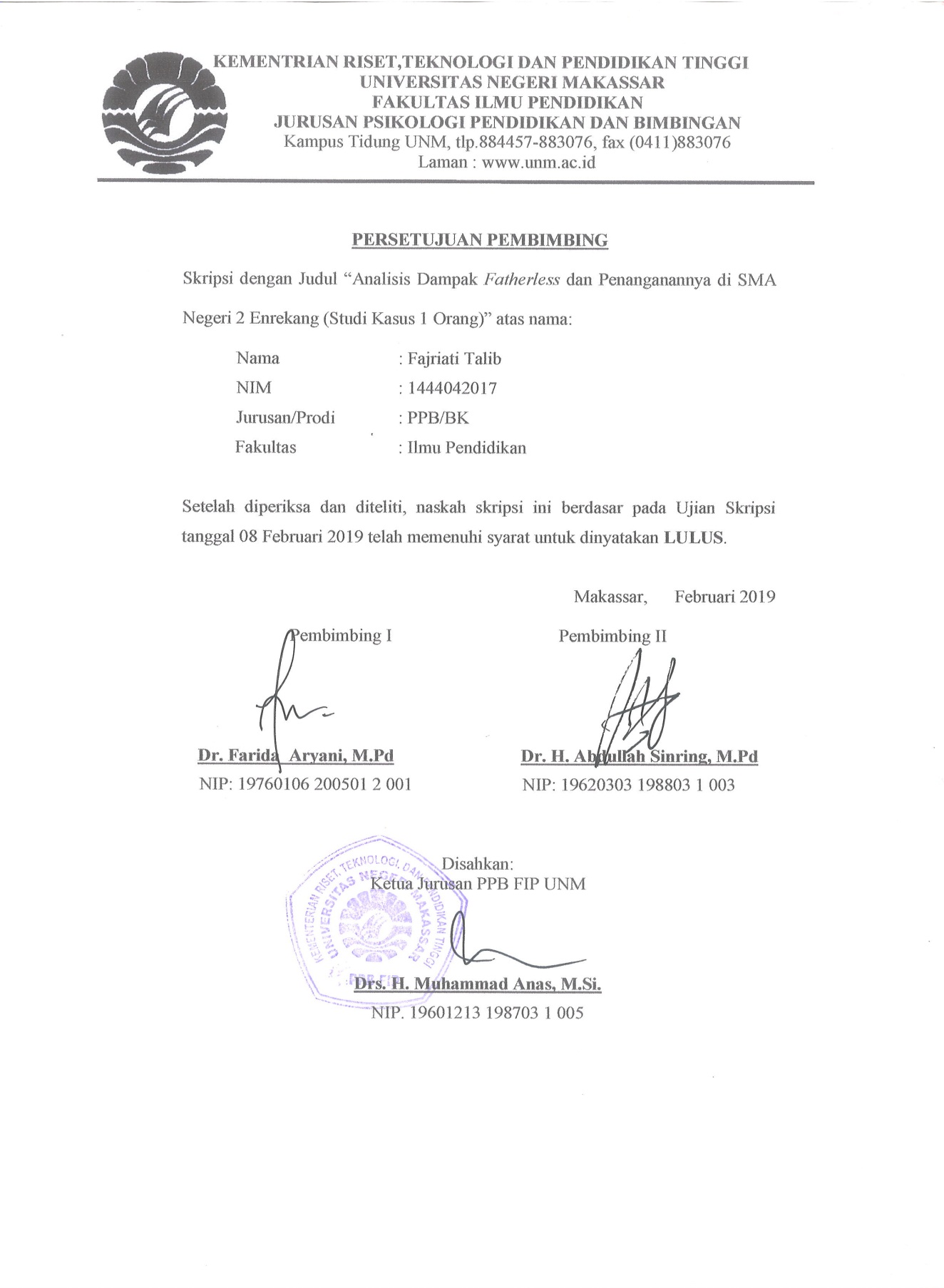 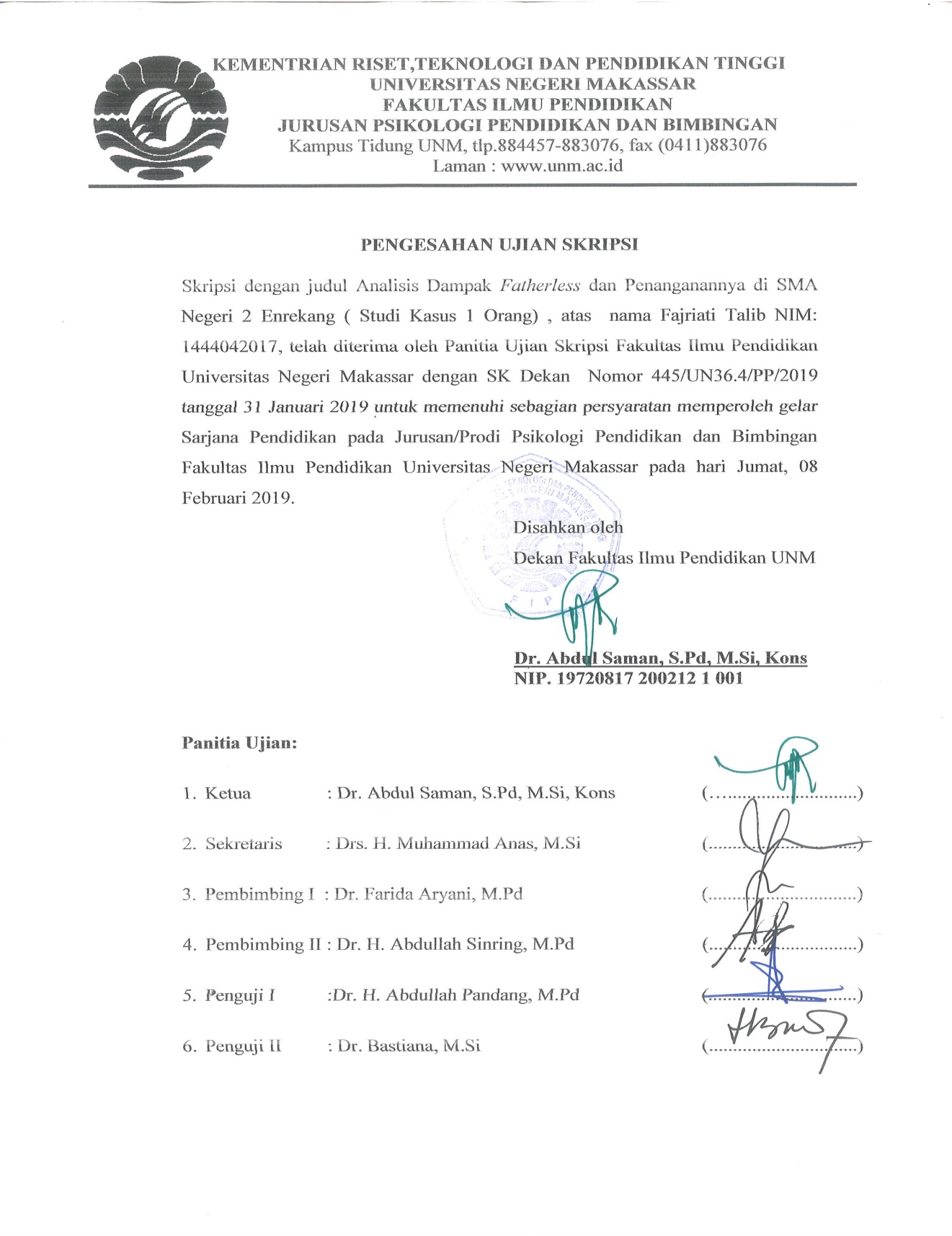 PERNYATAAN KEASLIAN SKRIPSISaya yang bertanda tangan dibawah ini:Nama                       : Fajriati TalibNomor Stambuk      : 1444042017Jurusan                    : Psikologi pendidikan dan BimbinganFakultas                   : Ilmu PendidikanJudul Skripsi          : Analisis Dampak Fatherless Dan penanganannya Di SMA Negeri 2 Enrekang (Studi Kasus 1 Orang)Menyatakan dengan sebenarnya bahwa skripsi yang saya tulis ini benar merupakan hasil karya sendiri dan bukan merupakan pengambilan tulisan atau pikiran orang lain yang saya akui sebagai hasil tulisan atau pikiran sendiri.Apabila di kemudian hari terbukti atau dapat dibuktikan bahwa skripsi ini hasil jiplakan, maka saya bersedian menerima sanksi atas perbuatan tersebut sesuai ketentuan yang berlaku. Makassar,    Januari 2019Yang Membuat Pernyataan     FAJRIATI TALIB          1444 042 017MOTTO“Perjuangan seseorang sangatlah  berarti jika di mulai dari diri sendiri”.“ agar sukses, kemauanmu untuk berhasil harus lebih besar dari ketakutanmu akan kegagalan”.Karya sederhana ini ku peruntukkan :Kepada Orangtuaku, saudar-saudaraku yang tercinta yang selalu mendukungku, memberikan perhatian dan kasih sayang yang tulus  kepadaku serta doa yang tiada henti untukku. Serta semua sahabat dan orang-orang yang telah memberi banyak makna dalam hidupku.ABSTRAKFajriati Talib. 2018. Analisis Dampak Fatherless dan Penanganannya di SMA Negeri 2 Enrekang (Studi Kasus 1 Orang). Skripsi. Dibimbing oleh Dr. Farida Aryani, M.Pd dan Dr. Abdullah Sindring, M.Pd. Jurusan Psikologi Pendidikan Dan Bimbingan. Fakultas Ilmu Pendidikan. Universitas Negeri Makassar. Masalah dalam penelitian ini adalah siswa yang mengalami dampak fatherless yakni siswa yang mempunyai harga diri rendah ditandai dengan menghindari situasi sosial dan selalu menyendiri, meremehkan bakatnya sendiri atau kurang percaya dengan kemampuannya sendiri, menyalahkan orang lain atas kelemahan dirinya sendiri, mudah putus asa. Masalah utama penelitian ini adalah 1). Bagaimana gambaran sikap dan perilaku siswa yang mengalami dampak fatherless di SMA Negeri 2 Enrekang. 2). Bagaimana bentuk penyebab fatherless siswa di SMA Negeri 2 Enrekang. 3). Bagaimana gambaran teknik cognitive restructuring untuk menangani dampak fatherless siswa di SMA Negeri 2 Enrekang. Penelitian ini menggunakan pendekatan kualitatif dengan metode studi kasus klinis pada satu siswa di SMA Negeri 2 Enrekang. Pengumpulan data melalui teknik observasi, wawancara, dan dokumentasi, kemudian di analisis secara induktif. Hasil penelitian yang diperoleh yaitu konseli memiliki pandangan ngatif tentang dirinya sendiri sehingga dia berfikir bahwa orang disekitarnya tidak menyukainya sehingga dia lebih memilih menyendiri, dia juga berfikir bahwa ayahnya tidak peduli lagi dengan dirinya sehingga dia merasa diabaikan. Upaya banntuan yang dilakukan dalam menangani masalah ini adalah menyusun kembali pola pikir yang negatif menjadi positif dan layanan konseling dengan menggunakan teknik cognitif restrukturing.Kata kunci: Dampak Fatherless, teknik cognitif restrukturing.PRAKATAAlhamdulillah, segala puji bagi Allah SWT karena berkat rahmat dan kerunia-Nya. Sehingga skripsi ini dengan judul “Analisis Dampak Fatherless dan Penanganannya Di SMA Negeri 2 Enrekang (Studi Kasus 1 Orang) dapat diselesaikan. Shalawat dan salam selalu tercurah kepada baginda Rasulullah Muhammad SAW. Penulisan skripsi ini merupakan salah satu syarat akademik untuk memperoleh gelar sarjana pada Jurusan Psikologi dan Bimbingan Fakultas Ilmu Pendidikan Universitas Negeri Makassar. Selama penulisan skripsi ini, peneliti telah banyak menghadapi berbagai hamabatan dan persoalan yang menghalangi penulis, tapi penulis bisa menjalaninya dengan lapang dada dan sabar sehingga dapat terselesaikan, dikarenakan waktu, biaya, tenaga serta kemampuan peneliti yang sangat terbatas. Namun berkat bimbingan, motivasi, bantuan dan sumbangan pemikiran dari berbagai pihak, segala hambatan dan tantangan yang dihadapi peneliti dapat teratasi. Oleh karena itu, dengan penuh rasa hormat peneliti menghaturkan terima kasih kepada Dr. Faridah Aryani,. S.Pd,. M.Pd dan Dr. Abdullah Sinring, M.Pd yang masing-masing selaku pembimbing I dan II yang telah banyak meluangkan waktu dan tenaga dalam memberikan arahan, petunjuk, bimbingan dan motivasi kepada peneliti mulai dari penyusunan usaha penelitian hingga selesainya skripsi ini.Selanjutnya ucapan yang sama dihaturkan kepada:Dr. Abdullah Saman, M.Si, Kons  sebagai Dekan Fakultas Ilmu Pendidikan Universitas Negeri Makassar.Dr. Abdullah Saman, M.Si, Kons sebagai Pembantu Dekan I, Drs. Muslimin, M.Ed sebagai Pembantu Dekan II dan Dr. Pattaufi, S.Pd. M.Si sebagai Pembantu Dekan III. Dr. Parwoto, M.Pd sebagai Pembantu Dekan IV atas segala kebijaksanaan dan bantuannya dalam administrasi.Drs. Anas Malik, M.Si dan Sahril Buchori, S. Pd, M.Pd masing-masing sebagai Ketua Jurusan Psikologi Pendidikan dan Bimbingan atas segala bantuannya dalam administrasi maupun dalam perkuliahan.Bapak dan Ibu Dosen fakultas Ilmu Pendidikan, khususnya Jurusan Psikologi Pendidikan dan Bimbingan yang telah mendidik dan memberikan bekal ilmu pengetahuan kepada penulis.Kedua orangtuaku, Ayahanda Talib Laha dan Ibunda Darmiah yang senatiasa mencurahkan perhatian dan kasih sayangnya dalam mendidik dan membesarkan peneliti yang disertai dengan iringan do’a sehingga peneliti dapat menyelesaikan studinya.Saudaraku tercinta Heryanti Talib, Khairun Talib, Fajrin Talib, Fajriani Talib, Fachrul Talib, Nurutari Talib, terima kasih atas do’a dan dukungannya.Sukayono, S.Pd, M.P sebagai kepala sekolah SMA Negeri 2 Enrekang atas izin mengadakan penelitian pada sekolah yang dipimpinnya.Talib, S.Pd, M.Pd, Iman Akbar, S.Pd dan Hapsa, S.pd selaku guru pembimbing di SMA Negeri 2 Enrekang yang telah mencurahkan waktunya dalam membantu peneliti selama melakukan penelitian.Reka, Fitri, Ayu, Ekki, Jeje, Memes, dan teman-teman PPB angatan 2014 khususnya kelas B lainnya yang telah banyak membantu penulis dalam penyusunan skripsi, terima kasih atas bantuan dan masukkannya.Sahabat Penulis Sure, Ika, Irma, Awwing, Evi, Jaya, Anti terima kasih atas semua dukungan, semangat, dan do’anya sselama ini.Teman-teman seperjuangan dari maba Uswah Hasanah, Rahmawati sahid, Riska Amaliah, Rahmawati, Nurwahida Intang terima kasih atas dukungan dan do’anya.Kepada semua pihak yang tidak sempat saya sebutkan namanya, namun telah membantu penulis dalam penyelesaian studi. Terima kasih.Kepada semua pihak yang tercantum di atas, semoga mendapat imbalan yang setimpal dari Allah SWT. Akhirnya penluis berharap semoga skripsi yang sederhana ini dapat bermanfaat sebagai bahan masukan dan informasi bagi pembaca, dan semoga kebaikan dan ke ikhlasan serta bantuan dari semua pihak bernilai ibadah di sisi Allah SWT. Aamiin.DAFTAR ISI Halaman HALAMAN JUDUL                                                                                               iPERSETUJUAN PEMBIMBING                                                                        iiPERNYATAAN KEASLIAN SKRIPSI                                                              iiiMOTTO                                                                                                                 ivABSTRAK                                                                                                              vPRAKATA                                                                                                             viDAFTAR ISI                                                                                                          ixDAFTAR TABEL                                                                                                 xiDAFTAR GAMBAR                                                                                            xiiDAFTAR LAMPIRAN                                                                                       xiiiBAB I. PENDAHULUAN                                                                                      Latar Belakang Masalah                                                                             1Rumusan Masalah                                                                                      9Tujuan Penelitian                                                                                       9Manfaat Penelitian                                                                                     9BAB II. KAJIAN PUSTAKA DAN KERANGKA PIKIR                                 Kajian Pustaka                                                                                         11Konsep Ayah Dan Fatherless                                                            11Defenisi Ayah                                                                                 11Pentingnya Hubungan Ayah Dengan Anak                                    12Ketidak Jelasan Peran Ayah Dalam Mendidik Anak                     13Aspek-Aspek Peran Ayah                                                               16Fatherless                                                                                       18Bentuk-Bentuk Fatherless                                                              20Dampak-Dampak Fatherless                                                          23Teknik Cognitive Restructuring                                                         24Konsep dasar cognitive behavioral therapy                                   24                                          Pengertian Cognitive Restructuring                                               26Tujuan Cognitive Restructuring                                                     32Prosedur Cognitive Restructuring                                                  34Kerangka pikir                                                                                         36BAB III. METODE PENELITIAN                                                                              Pendekatan Dan Jenis Penelitian                                                              39Kehadiran Peneliti                                                                                    40Subjek Peneltian                                                                                       40Lokasi Penelitian                                                                                      41Sumber Data                                                                                             41Prosedur Pengumpulan Data                                                                    42Analisis Data                                                                                            45Pengecekan Keabsahan Data                                                                   45Tahap-Tahap Penelitian                                                                           46BAB IV. HASIL DAN PEMBAHASAN                                                                  Hasil Penelitian                                                                                        48Pembahasan                                                                                              67BAB V. KESIMPULAN DAN SARAN                                                                Kesimpulan                                                                                              72Saran                                                                                                        73DAFTAR PUSTAKA                                                                                           75LAMPIRAN                                                                                                          77DAFTAR TABELNomor		        Nama Tabel					        Halaman Tabel 4.1               Perilaku dampak fatherless         				       57  Tabel 4.2              Penyebab dampak fatherless                                                   60  Tabel 4.3              Penanganan dampak fatherless                                               67DAFTAR GAMBARNomor		       Nama Gambar				                    HalamanGambar 2. 1           Skema Kerangka Pikir					        38DAFTAR LAMPIRANNomor                                                                                                                 HalamanPedoman Observasi                                                                                           78Kisi-Kisi Wawancara                                                                                         79Pedoman Wawancara                                                                                        82Hasil Oservasi                                                                                                    87Identitas Siswa                                                                                                   88Skenario Pelaksanaan Konseling                                                                       90Hasil Wawancara Konseli                                                                                 97Dokumentasi                                                                                                    112Pengusulan Judul								      118Pengesahan Judul								      119Surat Permohonan Penunjukan Pembimbing Skripsi		                  120Surat Pennunjukkan Pembimbing Skripsi 			                  121Surat Pengesahan Persetujuan Pembimbing                                                 122Surat Pengesahan Pengusulan Penelitian                                                      123Surat Permohonan Izin Melakukan Penelitian				      124Surat Izin Melakukan Penelitian Disdik				                  125Surat Keterangan Sudah Melakukan Penelitian				      126Riwayat Hidup								      127